Ergolist – Glossáriohttp://www.labiutil.inf.ufsc.br/ergolist/glossari.htm#agrupLocalO glossário aqui apresentado não tem a intenção de ser uma obra de referência completa. O seu objetivo é esclarecer os significados de alguns termos usados nesse trabalho. Um termo pode ser incluído nesse glossário, se utilizado inconsistentemente na literatura em geral, ou se o seu significado nesse trabalho for mais específico do que o normal.Critérios Ergonômicos 
Em 1990, Dominique Scapin realizou um estudo visando a organização dos conhecimentos sobre ergonomia de interfaces homem-computador, de modo a torná-los facilmente disponíveis, tanto para especialistas como para não especialistas nessa disciplina.
O sistema de critérios definido por Scapin resulta desse esforço e visa facilitar a recuperação de conhecimento ergonômico.Através de experimentos variados, esse conjunto de critérios está sendo continuadamente validado e apurado em suas definições.
A lista atual de critérios foi definida em 1993 por Dominique Scapin e Christian Bastien e apresenta um total de oito critérios principais, sendo que alguns deles se dividem em sub-critérios, que por sua vez se dividem em critérios elementares.
Os critérios principais são os seguintes: Condução, Carga de Trabalho, Controle Explícito, Adaptabilidade, Gestão de Erros, Consistência, Significado dos Códigos e Compatibilidade.
Os critérios elementares, aos quais estão associados os checklists do ErgoList são em número de 18: Presteza, Agrupamento por Localização, Agrupamento por Formato, Feedeback, Legibilidade, Concisão, Ações Mínimas, Densidade Informacional, Ações Explícitas, Controle do Ususário, Flexibilidade, Experiência do Usuário, Proteção contra erros, Mensagens de Erro, Consistência, Significados e Compatibilidade.Condução 
A condução refere-se aos meios disponíveis para aconselhar, orientar, informar e conduzir o usuário na interação com o computador (mensagens, alarmes, rótulos, etc.). Quatro subcritérios participam da condução: a presteza, o agrupamento/distinção entre itens, o feedback imediato e a legibilidade.Presteza 
Esse critério engloba os meios utilizados para levar o usuário a realizar determinadas ações, como, por exemplo, entrada de dados. Esse critério engloba também todos os mecanismos ou meios que permitem ao usuário conhecer as alternativas, em termos de ações, conforme o estado ou contexto nos quais ele se encontra. A presteza diz respeito igualmente às informações que permitem ao usuário identificar o estado ou contexto no qual ele se encontra, bem como as ferramentas de ajuda e seu modo de acesso.Agrupamento/Distinção de Itens 
O critério Agrupamento/Distinção de Itens diz respeito à organização visual dos itens de informação relacionados uns com os outros de alguma maneira. Esse critério leva em conta a localização e algumas características gráficas (formato) para indicar as relações entre os vários itens mostrados, para indicar se eles pertencem ou não a uma dada classe, ou ainda para indicar diferenças entre classes. Esse critério também diz respeito à organização dos itens de uma classes. O critério agrupamento/distinção de itens está subdividido em dois critérios: agrupamento/distinção por localização e agrupamento/distinção por formato.Agrupamento/Distinção por Localização 
O critério de Agrupamento/Distinção por Localização diz respeito ao posicionamento relativo dos itens, estabelecido para indicar se eles pertencem ou não a uma dada classe, ou, ainda, para indicar diferenças entre classes. Esse critério também diz respeito ao posicionamento relativo dos itens dentro de uma classe.Agrupamento/Distinção por Formato 
O critério de Agrupamento/Distinção por Formato diz respeito mais especificamente às características gráficas (formato, cor, etc.) que indicam se itens pertencem ou não a uma dada classe, ou que indicam ainda distinções entre classes diferentes ou distinções entre itens de uma dada classe.Feedback Imediato 
O Feedback Imediato diz respeito às respostas do sistema às ações do usuário. Tais entradas podem ir do simples pressionar de uma tecla até uma lista de comandos. Em todos os casos, respostas do computador devem ser fornecidas, de forma rápida, com passo (timing) apropriado e consistente para cada tipo de transação. De todo modo, uma resposta rápida deve ser fornecida com informações sobre a transação solicitada e seu resultado.Legibilidade 
A Legibilidade diz respeito às características lexicais das informações apresentadas na tela que possam dificultar ou facilitar a leitura dessa informação (brilho do caractere, contraste letra/fundo, tamanho da fonte, espaçamento entre palavras, espaçamento entre linhas, espaçamento de parágrafos, comprimento da linha, etc.). Por definição, o critério Legibilidade não abrange mensagens de erro ou de feedback.Carga de Trabalho 
O critério Carga de Trabalho diz respeito a todos os elementos da interface que têm um papel importante na redução da carga cognitiva e perceptiva do usuário e no aumento da eficiência do diálogo. O critério Carga de Trabalho está subdividido em dois critérios: Brevidade (que inclui Concisão e Ações Mínimas) e Densidade Informacional.Brevidade 
O critério de Brevidade diz respeito à carga de trabalho perceptiva e cognitiva, tanto para entradas e saídas individuais, quanto para conjuntos de entradas (isto é, conjuntos de ações necessárias para se alcançar uma meta). A Brevidade corresponde ao objetivo de limitar a carga de trabalho de leitura e entradas, e o número de passos. O critério de Brevidade está subdividido em dois critérios: Concisão e Ações Mínimas.Concisão 
O critério Concisão diz respeito à carga perceptiva e cognitiva de saídas e entradas individuais. Por definição, a Concisão não diz respeito às mensagens de erro e de feedback.Ações Mínimas 
O critério Ações Mínimas diz respeito à carga de trabalho em relação ao número de ações necessárias à realização de uma tarefa. O que temos aqui é uma questão de limitar tanto quanto possível o número de passos que o usuário deve empregar.Densidade Informacional 
O critério Densidade Informacional diz respeito à carga de trabalho do usuário de um ponto de vista perceptivo e cognitivo, com relação ao conjunto total de itens de informação apresentados aos usuários, e não a cada elemento ou item individual.Controle Explícito 
O critério Controle Explícito diz respeito tanto ao processamento explícito pelo sistema das ações do usuário, quanto ao controle que os usuários têm sobre o processamento de suas ações pelo sistema. O critério Controle Explícito se subdivide em dois critério: Ações Explícitas do Usuário e Controle do Usuário.Ações Explícitas do Usuário 
O critério Ações Explícitas do Usuário se refere às relações entre o processamento pelo computador e as ações do usuário. Essa relação deve ser explícita, isto é, o computador deve processar somente aquelas ações solicitadas pelo usuário e apenas quando solicitado a fazê-lo.Controle do Usuário 
O critério Controle do Usuário se refere ao fato de que os usuários deveriam estar sempre no controle do processamento do sistema (por exemplo, interromper, cancelar, suspender e continuar). Cada ação possível do usuário deve ser antecipada e opções apropriadas devem ser oferecidas.Adaptabilidade 
A adaptabilidade de um sistema diz respeito a sua capacidade de reagir conforme o contexto e conforme as necessidades e preferências do usuário. Dois subcritérios participam da adaptabilidade: a flexibilidade e a consideração da experiência do usuário.Flexibilidade 
A flexibilidade se refere aos meios colocados à disposição do usuário que lhe permitem personalizar a interface, a fim de levar em conta as exigências da tarefa, de suas estratégias ou seus hábitos de trabalho. Ela corresponde também ao número das diferentes maneiras à disposição do usuário para alcançar um certo objetivo. Trata-se, em outros termos, da capacidade da interface de se adaptar as variadas ações do usuário.Consideração da experiência do usuário 
A consideração da experiência do usuário diz respeito aos meios implementados que permitem que o sistema respeite o nível de experiência do usuário.Gestão de erros 
A gestão de erros diz respeito a todos os mecanismos que permitem evitar ou reduzir a ocorrência de erros e, quando eles ocorrem, que favoreçam sua correção. Os erros são aqui considerados como entrada de dados incorretos, entradas com formatos inadequados, entradas de comandos com sintaxes incorretas, etc. Três subcritérios participam da manutenção dos erros: a proteção contra os erros, a qualidade das mensagens de erro e a correção dos erros.Proteção contra os erros 
A proteção contra os erros diz respeito aos mecanismos empregados para detectar e prevenir os erros de entradas de dados, comandos, possíveis ações de conseqüências desastrosas e/ou não recuperáveis.Qualidade das mensagens de erro 
A qualidade das mensagens refere-se à pertinência, à legibilidade e à exatidão da informação dada ao usuário, sobre a natureza do erro cometido (sintaxe, formato, etc.) e sobre as ações a executar para corrigi-lo.Correção dos erros 
O critério correção dos erros diz respeito aos meios colocados à disposição do usuário com o objetivo de permitir a correção de seus erros.Homogeneidade/Coerência (Consistência) 
O critério homogeneidade/coerência refere-se à forma na qual as escolhas na concepção da interface (códigos, denominações, formatos, procedimentos, etc.) são conservadas idênticas, em contextos idênticos, e diferentes, em contextos diferentes.Significado dos códigos e denominações 
O critério significado dos códigos e denominações diz respeito à adequação entre o objeto ou a informação apresentada ou pedida e sua referência. Códigos e denominações significativas possuem uma forte relação semântica com seu referente. Termos pouco expressivos para o usuário podem ocasionar problemas de condução, podendo levá-lo a selecionar uma opção errada.Compatibilidade 
O critério compatibilidade refere-se ao acordo que possa existir entre as características do usuário (memória, percepção, hábitos, competências, idade, expectativas, etc.) e as tarefas, de uma parte, e a organização das saídas, das entradas e do diálogo de uma dada aplicação, de outra. Ela diz respeito também ao grau de similaridade entre diferentes ambientes e aplicações.Animação 
Conjunto de imagens que, apresentadas em seqüência, dão efeito de animação. As animações visam chamar a atenção do usuário.Apresentação 
Saída de dados de um computador para o usuário. Geralmente, esse termo denota uma saída de dados visual, mas pode ser qualificada para indicar uma modalidade diferente, como por exemplo, uma apresentação sonora.Apresentação Analógica 
Estilo de apresentação gráfica baseada em analogias com dispositivos físicos de apresentação, como velocímetros, altímetros, etc.Apresentação Digital 
Estilo de apresentação baseada em dígitos.Apresentação Sonora 
Apresentação de dados e informações realizadas através de dispositivos de apresentação sonora.Área 
Região ou seção de uma tela ou janela que está localizada em uma posição consistente e é utilizada consistentemente para atingir um objetivo específico.Atributo 
Propriedade de um objeto ou sua representação que pode ser modificado pelo usuário em determinados contextos, por exemplo, cor, tamanho, padrão ou fonte.Barra de Rolagem 
Controle que permite ao usuário visualizar objetos que extrapolam o tamanho da área disponível para visualização.Botão 
Figura representando botões materiais e que, normalmente, é selecionada por um dispositivo de apontamento (mouse) ou teclas de cursor, e executada por um botão do dispositivo de apontamento ou a tecla "Enter".Botão de Rádio 
Componente gráfico que simula os botões de um rádio real. Cada botão representa uma alternativa mutuamente exclusiva.Cabeçalho 
Rótulo identificativo posicionado na parte superior de uma tabela ou lista.Caixa de agrupamento 
Linhas que formam um retângulo vazado envolvendo um conjunto de objetos relacionados.Caixa de Diálogo 
Painel que apresenta um conjunto de diferentes tipos de mostradores de dados, informações, mensagens, controles e comandos para apoiar o usuário em uma ação específica.Caixa de Mensagem 
Nome genérico dado a qualquer caixa de diálogo que forneça informação, ou o estado corrente de um processamento em andamento, ou faça uma pergunta, ou apresente um aviso, ou chame atenção para um erro.Caixa de Atribuição 
Os seletores são espaços na tela que são sensíveis às ações dos usuários para a seleção de valores pré-definidos pelos projetistas. Em grupos, os seletores se diferenciam entre os de escolha não exclusivas, aqui chamados de caixas de atribuição (check-box) e os de escolha exclusiva, ou botões de seleção (radio button).Campo 
Campos de dados são espaços na tela que permitem ao usuário a entrada de dados e informações numéricas e alfanuméricas. Os campos são espaços sensíveis às ações de edição por parte do usuário. Os campos complexos podem ser textuais, para a entrada de linhas (mais de uma) de texto, ou gráficos, para a edição de figuras.Campo Opcional 
Campo que não precisa ser necessariamente preenchido.Campo Obrigatório 
Campo de um formulário que deve ser preenchido.Código 
Números, palavras, fíguras, cores e outras formas de representar objetos e dados associados ao sistema.Comandos 
Os comandos editáveis (linha de comando) ou selecionáveis (botão de comando) permitem a entrada de instruções do usuário que disparam funcionalidades específicas de um programa aplicativo.Controles 
Os controles são objetos sensíveis às ações dos usuários proporcionando a edição ou seleção de parâmetros que regulam os comandos.Cursor 
Indicação visual do ponto corrente de entrada de dados.Dado 
Mostradores de dados são espaços na tela que apresentam ao usuário o conteúdo de registros de memória ligados às evoluções do sistema informatizado ou do sistema de referência. Eles são, por definição, insensíveis às ações do usuário. Os mostradores complexos podem organizar seus elementos de dados segundo diferentes arranjos e formas, constituindo, em particular, os mostradores de listas, de tabelas e de gráficos.Default 
Valor pré-determinado ou entrada de controle, freqüentemente usado com o objetivo de reduzir as ações de entrada do usuário.Díalogo 
Interação entre um usuário e um sistema para atingir um determinado objetivo.Dispositivo de apontamento 
Dispositivo tal como mouse e trackball que permitem ao usuário mover um apontador (cursor) em um espaço de trabalho e apontar para objetos gráficos.Equivalente de teclado 
Tecla modificadora (Control, Alt), ou combinação de teclas ( por exemplo Control-C ) que executa uma função imediatamente, sem a necessidade de operações intermediárias. Excluem-se dessa definição as teclas de função (F1, F2, F3,...).Estrutura de menu 
Conjunto de menus relacionados hierarquicamente (como uma estrutura de árvore) ou estruturado como uma rede.Execução de opção 
Ação que o usuário comanda ao computador para execução da(s) opção(ões) selecionada(s).Foco 
Indicação da janela ou do objeto que receberá a entrada corrente.Formulário de entrada de dados 
Caixa de diálogo empregado para fins de entrada de conjuntos de dados relacionados. Apresenta uma organização de diferentes tipos de dados, informações, mensagens, controles e comandos para apoiar o usuário em sua entrada de dados.Fonte 
Conjunto de caracteres específico, para o qual são definidas variações de tamanho e de estilo.Grupo de opções 
Grupo de opções de menu que normalmente estão relacionadas funcionalmente. Menus e painéis de menu podem conter mais de um grupo de opções.Ícone 
Pequena imagem gráfica usada para representar uma janela ou uma função do sistema computacional.Identificador de opção 
Código, abreviação, mnemônico, ou uma porção do nome de uma opção que é utilizada para identificar unicamente cada opção de um menu.Ilustração 
Figura que complementa uma informação textual.Indicação de seleção 
Qualquer característica visual que indica o elemento selecionado na tela, ao qual o usuário pode aplicar uma ação subseqüente.Informação 
Rótulos, mensagens, instruções, convites e informações sobre dados processados, que o usuário necessita utilizar para realizar as suas tarefas.Intermitência visual 
Pisca-pisca ou recurso que define os itens que aparecem piscando nas telas.Item de Dado 
Um conjunto de caracteres de tamanho fixo ou variável que forma uma unidade de dado simples. Por exemplo: nome, CEP (código de endereçamento postal).Janela 
Área controlável independentemente na tela, utilizada para apresentar objetos e/ou conduzir um diálogo com o usuário.Linguagem de comando 
Tipo de diálogo no qual o usuário edita linhas de comandos que são interpretadas pelo sistema.Lista 
Uma sucessão horizontal ou vertical de itens.Lista de Seleção 
As listas de seleção apresentam, segundo um arranjo de lista, diversos seletores, que podem ser exclusivos ou não exclusivos.Manipulação Direta 
Estilo de diálogo na qual o usuário age diretamente sobre o objeto na tela.Mapa de Menu 
Representação gráfica de uma estrutura de menu.Menu 
Conjunto de opções selecionáveis apresentadas ao usuário pelo computador. As opções pode ser apresentadas ao usuário através de dispositivos visuais (textual ou simbolicamente) ou verbais.Metáfora 
Analogia a conceitos que já são familiares ao usuário e a partir dos quais o usuário pode derivar o uso e o comportamento do sistema.Modal 
Atributo que define a caixa de diálogo que retém o foco das ações dos usuários. Desse modo, o usuário é obrigado a fechar a caixa modal para poder continuar seu trabalho em outras caixas ou janelas. A caixa amodal pode permanecer aberta enquanto o usuário continua trabalhando sobre outras.Mostrador de Dados 
São espaços na tela que apresentam ao usuário o conteúdo de registros de memória ligados às evoluções do sistema informatizado ou do sistema de referência. Eles são, por definição, insensíveis às ações do usuário. Os mostradores complexos podem organizar seus elementos de dados segundo diferentes arranjos e formas, constituindo em particular os mostradores de listas, de tabelas.Mostrador de Gráficos 
Dados especialmente formatados para mostrar relações espaciais, temporais, etc., entre conjuntos de dados.Mostrador de Texto 
São espaços na tela que apresentam informação ou dados ocupando mais de uma linha de texto.Mouse 
Dispositivo de apontamento normalmente utilizado em conjunto com um teclado em interfaces de usuário do tipo apontar-e-clicar orientadas a objeto.Navegação 
Movimento de uma opção para outra opção dentro de um painel de menu, ou movimento de um painel de menu para outro painel de menu em uma estrutura de menu.Níveis de experiência 
Descreve as diferentes experiências de uma população de usuários. Um usuário pode, com o uso continuado, passar de aprendiz para expert no software. Ao contrário, com a falta de uso, ele pode regredir à condição de aprendiz. Esse vai-e-vem caracteriza o usuário intermitente.Níveis de Menu 
Subestrutura em uma hierarquia de menu. Por exemplo, o menu inicial na hierarquia é o menu de nível 1.Objeto de Apresentação 
São objetos de software cujo processamento gera uma imagem na tela que é insensível as ações do usuário.Objeto de Controle 
São objetos de software que permitem a interação do usuário com o sistema informatizado. Seu processamento gera uma imagem na tela que também recebe as ações de edição textual ou gráfica ou de seleção do usuário.Objeto de Interação 
São objetos de software que permitem a interação do usuário com o sistema informatizado. Seu processamento gera uma imagem na tela que pode também receber as ações de edição textual ou gráfica ou de seleção do usuário.Opção Crítica 
Opção que, quando escolhida, resulta em ações que tem impacto significativo sobre o sistema ou no desempenho da tarefa, ou em ações que podem degradar significativamente o sistema ou o desempenho da tarefa.Opção de Menu 
Uma opção selecionável (textual, simbólica ou verbal) apresentada em um painel de menu.Página de Menu 
Porção de uma estrutura de menu que é apresentada ao usuário ocupando uma página inteira.Painel de Menu 
Porção de uma estrutura de menu apresentada ao usuário em uma porção específica da tela.Rótulo 
Etiquetas, títulos, cabeçalhos e outros elementos empregados para identificar e descrever os objetos e dados associados ao sistema. Em suas relações com outros objetos, os rótulos desempenham funções de identificações, descrição, indicação e incitação ao usuário.Seleção 
Escolha de um ou mais objetos dentre um conjunto apresentado de objetos.Seleção de Opção 
Meio através do qual o usuário indica a escolha de uma ou mais opções de um menu.Seleção Múltipla 
Seleção de mais de uma opção em um mesmo menu antes da execução.Separador 
Seqüência de um ou mais caracteres, linhas ou uma pausa (para voz), utilizada para separar elementos organizados.Sinal Sonoro 
Bips, sirenes e sons emitidos pelo sistema para informar, chamar atenção ou dar feedback ao usuário.Sistema 
Ferramenta orientada à tarefa baseada em computador que auxilia o usuário a desenvolver tarefas de manipulação de informação.Sistema Operacional 
Conjunto de programas e instruções de software que controlam os dispositivos físicos e periféricos de um computador.Tarefa 
Uma série de transações que compreende parte ou o todo de uma atividade do usuário.Tecla aceleradora 
Tecla modificadora (Control, Alt), ou combinação de teclas ( por exemplo Control-C ) que executa uma função imediatamente, sem a necessidade de operações intermediárias. Excluem-se dessa definição as teclas de função (F1, F2, F3,...).Tecla de Função 
Tecla cuja ativação afeta a entrada de controle. Por exemplo: F1, F2, F3,...Tela 
Todo o espaço de apresentação de um dispositivo. Uma tela inclui todas as janelas e caixas de diálogo apresentadas simultaneamente.Valor Default 
Valor pré determinado ou entrada de controle, freqüentemente usado com o objetivo de reduzir as ações de entrada do usuário.Zona Funcional 
Área ou seção de uma tela ou janela que está localizada em uma posição consistente e é utilizada consistentemente para atingir um objetivo específico.Ergolist – questionárioAdaptado de : http://www.labiutil.inf.ufsc.br/ergolist/listaque.htm (consultado em maio de 2013)Nas próximas páginas você vai encontrar opções para 18 grupos de questões.Cada um deles é especializado em um aspecto ou critério que determina a ergonomia de uma interface homem-computador.

Para obter um deles clique sobre o ícone a esquerda do nome do checklist correspondente. 
01/18Presteza 
Verifique se o sistema informa e conduz o usuário durante a interação.
02/18Agrupamento por localização 
Verifique se a distribuição espacial dos itens traduz as relações entre as informações.
03/18Agrupamento por formato 
Verifique os formatos dos itens como meio de transmitir associações e diferenças.
04/18Feedback 
Avalie a qualidade do feedback imediato às ações do usuário.
05/18Legibilidade 
Verifique a legibilidade das informações apresentadas nas telas do sistema.
06/18Concisão 
Verifique o tamanho dos códigos e termos apresentados e introduzidos no sistema.
07/18Ações Mínimas 
Verifique a extensão dos diálogos estabelecidos para a realização dos objetivos do usuário.
08/18Densidade Informacional 
Avalie a densidade informacional das telas apresentadas pelo sistema.
09/18Ações Explícitas 
Verifique se é o usuário quem comanda explicitamente as ações do sistema.
10/18Controle do Usuário 
Avalie as possibilidades do usuário controlar o encadeamento e a realização das ações.
11/18Flexibilidade 
Verifique se o sistema permite personalizar as apresentações e os diálogos.
12/18Experiência do Usuário 
Avalie se usuários com diferentes níveis de experiência têm iguais possibilidades de obter sucesso em seus objetivos.
13/18Proteção contra erros 
Verifique se o sistema oferece as oportunidades para o usuário prevenir eventuais erros.
14/18Mensagens de erro 
Avalie a qualidade das mensagens de erro enviadas aos usuários em dificuldades.
15/18Correção de erros 
Verifique as facilidades oferecidas para que o usuário possa corregir os erros cometidos.
16/18Consistência 
Avalie se é mantida uma coerência no projeto de códigos, telas e diálogos com o usuário.
17/18Significados 
Avalie se os códigos e denominações são claros e significativos para os usuários do sistema.
18/18Compatibilidade 
Verifique a compatibilidade do sistema com as expectativas e necessidades do usuário em sua tarefa.
 1 de 18 
Critério: Presteza
Responda as questões abaixo valendo-se das definições do glossário e das informações adicionais. 
Para evitar a perda de suas respostas, tenha o cuidado de completar um checklist antes de começar outro ou de voltar para a homepage.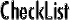  Questão 1 de 17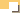 PrestezaOs títulos de telas, janelas e caixas de diálogo estão no alto, centrados ou justificados à esquerda?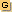 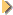 SimNãoNão aplicávelAdiar respostaComentários:
 Questão 2 de 17PrestezaTodos os campos e mostradores de dados possuem rótulos identificativos?SimNãoNão aplicávelAdiar respostaComentários:
 Questão 3 de 17PrestezaCaso o dado a entrar possua um formato particular, esse formato encontra-se descrito na tela?SimNãoNão aplicávelAdiar respostaComentários:
 Questão 4 de 17PrestezaAs unidades para a entrada ou apresentação de dados métricos ou financeiros encontram-se descritas na tela?SimNãoNão aplicávelAdiar respostaComentários:
 Questão 5 de 17PrestezaOs rótulos dos campos contêm um elemento específico, por exemplo ":", como convite às entradas de dados?SimNãoNão aplicávelAdiar respostaComentários:
 Questão 6 de 17PrestezaCaso o dado a entrar possua valores aceitáveis esses valores encontram-se descritos na tela?SimNãoNão aplicávelAdiar respostaComentários:
 Questão 7 de 17PrestezaListas longas apresentam indicadores de continuação, d e quantidade de itens e de páginas?SimNãoNão aplicávelAdiar respostaComentários:
 Questão 8 de 17PrestezaAs tabelas apresentam cabeçalhos para linhas e colunas consistentes e distinguíveis dos dados apresentados?SimNãoNão aplicávelAdiar respostaComentários:
 Questão 9 de 17PrestezaOs gráficos possuem um título geral e rótulos para seus eixos?SimNãoNão aplicávelAdiar respostaComentários:
 Questão 10 de 17PrestezaOs botões que comandam a apresentação de caixas de diálogo apresentam em seus rótulos o sinal "..." como indicador da continuidad e do diálogo?SimNãoNão aplicávelAdiar respostaComentários:
 Questão 11 de 17PrestezaAs páginas de menus possuem títulos, cabeçalhos ou convites à entrada?SimNãoNão aplicávelAdiar respostaComentários:
 Questão 12 de 17PrestezaAs opções de menu que levam a outros painéis de menu  apresentam o sinal ">" como indicador desse fato?SimNãoNão aplicávelAdiar respostaComentários:
 Questão 13 de 17PrestezaO usuário encontra disponíveis as informações necessárias para suas ações?SimNãoNão aplicávelAdiar respostaComentários:
 Questão 14 de 17PrestezaNas caixas de mensagens de erro, o botão de comando "AJUDA" está sempre presente?SimNãoNão aplicávelAdiar respostaComentários:
 Questão 15 de 17PrestezaA resposta para uma solicitação de ajuda do usuário está estruturada no contexto da tarefa e da transação corrente?SimNãoNão aplicávelAdiar respostaComentários:
 Questão 16 de 17PrestezaExiste a possibilidade do usuário obter a lista de comandos básicos da linguagem?SimNãoNão aplicávelAdiar respostaComentários:
 Questão 17 de 17PrestezaNa ocorrência de erros, o usuário pode acessar todas as informações necessárias ao diagnóstico e à solução do problema?SimNãoNão aplicávelAdiar respostaComentários:

 2 de 18 
Critério: Agrupamento por localização
Responda as questões abaixo valendo-se das definições do glossário e das informações adicionais. 
Para evitar a perda de suas respostas, tenha o cuidado de completar um checklist antes de começar outro ou de voltar para a homepage. Questão 1 de 11Agrupamento por localizaçãoO espaço de apresentação está diagramado em pequenas zonas funcionais?SimNãoNão aplicávelAdiar respostaComentários:
 Questão 2 de 11Agrupamento por localizaçãoA disposição dos objetos de interação de uma caixa de dialogo segue uma ordem lógica?SimNãoNão aplicávelAdiar respostaComentários:
 Questão 3 de 11Agrupamento por localizaçãoNos agrupamentos de dados, os itens estão organizados espacialmente segundo um critério lógico?SimNãoNão aplicávelAdiar respostaComentários:
 Questão 4 de 11Agrupamento por localizaçãoOs códigos das teclas aceleradoras de opções de menu estão localizados à direita do nome da opção?SimNãoNão aplicávelAdiar respostaComentários:
 Questão 5 de 11Agrupamento por localizaçãoNas listas de seleção, as opções estão organizadas segundo alguma ordem lógica?SimNãoNão aplicávelAdiar respostaComentários:
 Questão 6 de 11Agrupamento por localizaçãoOs paineis de menus são formados a partir de um critério lógico de agrupamento de opções?SimNãoNão aplicávelAdiar respostaComentários:
 Questão 7 de 11Agrupamento por localizaçãoDentro de um painel de menu, as opções mutuamente exclusivas ou interdependentes estão agrupadas e separadas das demais?SimNãoNão aplicávelAdiar respostaComentários:
 Questão 8 de 11Agrupamento por localizaçãoAs opções dentro de um painel de menu estão ordenadas segundo algum critério lógico?SimNãoNão aplicávelAdiar respostaComentários:
 Questão 9 de 11Agrupamento por localizaçãoA definição da opção de menu selecionada por default segue algum critério?SimNãoNão aplicávelAdiar respostaComentários:
 Questão 10 de 11Agrupamento por localizaçãoOs grupos de botões de comando estão dispostos em coluna e à direita, ou em linha e abaixo dos objetos aos quais estão associados?SimNãoNão aplicávelAdiar respostaComentários:
 Questão 11 de 11Agrupamento por localizaçãoO botão de comando selecionado por default está na posição mais alta, se os botões estão dispostos verticalmente, ou na mais à esquerda, se os botões estão dispostos horizontalmente?SimNãoNão aplicávelAdiar respostaComentários:

 3 de 18 
Critério: Agrupamento por formato
Responda as questões abaixo valendo-se das definições do glossário e das informações adicionais. 
Para evitar a perda de suas respostas, tenha o cuidado de completar um checklist antes de começar outro ou de voltar para a homepage. Questão 1 de 17Agrupamento por formatoOs controles e comandos encontram-se visualmente diferenciados das informações apresentadas nas telas?SimNãoNão aplicávelAdiar respostaComentários:
 Questão 2 de 17Agrupamento por formatoCódigos visuais são empregados para associar diferentes categorias de dados distribuídos de forma dispersa nas telas?SimNãoNão aplicávelAdiar respostaComentários:
 Questão 3 de 17Agrupamento por formatoOs diferentes tipos de elementos de uma tela de consulta (dados, comandos e instruções) são visualmente distintos uns dos outros?SimNãoNão aplicávelAdiar respostaComentários:
 Questão 4 de 17Agrupamento por formatoOs rótulos são visualmente diferentes dos dados aos quais estão associados?SimNãoNão aplicávelAdiar respostaComentários:
 Questão 5 de 17Agrupamento por formatoOs cabeçalhos de uma tabela estão diferenciados através do emprego de cores diferentes, letras maiores ou sublinhadas?SimNãoNão aplicávelAdiar respostaComentários:
 Questão 6 de 17Agrupamento por formatoEm situações anormais, os dados críticos e que requeiram atenção imediata são diferenciados através do uso de cores brilhantes como por exemplo, o vermelho ou o rosa?SimNãoNão aplicávelAdiar respostaComentários:
 Questão 7 de 17Agrupamento por formatoSinais sonoros são empregados para alertar os usuários em relação a uma apresentação visual?SimNãoNão aplicávelAdiar respostaComentários:
 Questão 8 de 17Agrupamento por formatoNa apresentação de textos, os recursos de estilo, como itálico, negrito, sublinhado ou diferentes fontes são empregados para salientar palavras ou noções importantes?SimNãoNão aplicávelAdiar respostaComentários:
 Questão 9 de 17Agrupamento por formatoOs itens selecionados para alteração, atualização ou acionamento estão destacados dos outros?SimNãoNão aplicávelAdiar respostaComentários:
 Questão 10 de 17Agrupamento por formatoNas situações de alarme e nas telas de alta densidade de informação, o recurso de intermitência visual é empregado para salientar dados e informações?SimNãoNão aplicávelAdiar respostaComentários:
 Questão 11 de 17Agrupamento por formatoOs campos obrigatórios são diferenciados dos campos opcionais de forma visualmente clara?SimNãoNão aplicávelAdiar respostaComentários:
 Questão 12 de 17Agrupamento por formatoNas caixas de mensagens, o botão selecionado por default tem uma apresentação visual suficientemente distinta dos outros?SimNãoNão aplicávelAdiar respostaComentários:
 Questão 13 de 17Agrupamento por formatoEm situações em que se exija atenção especial do usuário, as mensagens de alerta e de aviso são apresentadas de maneira distinta?SimNãoNão aplicávelAdiar respostaComentários:
 Questão 14 de 17Agrupamento por formatoA forma do cursor do mouse é diferente da de qualquer outro item apresentado?SimNãoNão aplicávelAdiar respostaComentários:
 Questão 15 de 17Agrupamento por formatoAs formas de cursores (dois ou mais) apresentados simultaneamente são suficientemente distintas umas das outras?SimNãoNão aplicávelAdiar respostaComentários:
 Questão 16 de 17Agrupamento por formatoAs caixas de agrupamento são empregadas para realçar um grupo de dados relacionados?SimNãoNão aplicávelAdiar respostaComentários:
 Questão 17 de 17Agrupamento por formatoQuando apresenta opções não disponíveis no momento, o sistema as mostra de forma diferenciada visualmente?SimNãoNão aplicávelAdiar respostaComentários:

 4 de 18 
Critério: Feedback
Responda as questões abaixo valendo-se das definições do glossário e das informações adicionais. 
Para evitar a perda de suas respostas, tenha o cuidado de completar um checklist antes de começar outro ou de voltar para a homepage. Questão 1 de 12FeedbackO sistema fornece feedback para todas as ações do usuário?SimNãoNão aplicávelAdiar respostaComentários:
 Questão 2 de 12FeedbackQuando, durante a entrada de dados, o sistema torna-se indisponível ao usuário, devido a algum processamento longo, o usuário é avisado desse estado do sistema e do tempo dessa indisponibilidade?SimNãoNão aplicávelAdiar respostaComentários:
 Questão 3 de 12FeedbackO sistema fornece informações sobre o estado das impressões?SimNãoNão aplicávelAdiar respostaComentários:
 Questão 4 de 12FeedbackOs itens selecionados de uma lista são realçados visualmente de imediato?SimNãoNão aplicávelAdiar respostaComentários:
 Questão 5 de 12FeedbackA imagem do cursor fornece feedback dinâmico e contextual sobre a manipulação direta?SimNãoNão aplicávelAdiar respostaComentários:
 Questão 6 de 12FeedbackO sistema fornece ao usuário informações sobre o tempo de processamentos demorados?SimNãoNão aplicávelAdiar respostaComentários:
 Questão 7 de 12FeedbackO sistema apresenta uma mensagem informando sobre o sucesso ou fracasso de um processamento demorado?SimNãoNão aplicávelAdiar respostaComentários:
 Questão 8 de 12FeedbackO sistema fornece feedback imediato e contínuo das manipulações diretas?SimNãoNão aplicávelAdiar respostaComentários:
 Questão 9 de 12FeedbackO sistema define o foco das ações para os objetos recém criados ou recém abertos?SimNãoNão aplicávelAdiar respostaComentários:
 Questão 10 de 12FeedbackO sistema fornece feedback sobre as mudanças de atributos dos objetos?SimNãoNão aplicávelAdiar respostaComentários:
 Questão 11 de 12FeedbackQualquer mudança na situação atual de objetos de controle é apresentada visualmente de modo claro ao usuário?SimNãoNão aplicávelAdiar respostaComentários:
 Questão 12 de 12FeedbackO sistema fornece um histórico dos comandos entrados pelo usuário durante uma sessão de trabalho?SimNãoNão aplicávelAdiar respostaComentários:

 5 de 18 
Critério: Legibilidade
Responda as questões abaixo valendo-se das definições do glossário e das informações adicionais. 
Para evitar a perda de suas respostas, tenha o cuidado de completar um checklist antes de começar outro ou de voltar para a homepage. Questão 1 de 27LegibilidadeAs áreas livres são usadas para separar grupos lógicos em vez de tê-los todos de um só lado da tela, caixa ou janela?SimNãoNão aplicávelAdiar respostaComentários:
 Questão 2 de 27LegibilidadeOs grupos de objetos de controle e de apresentação que compõem as caixas de diálogo e outros objetos compostos encontram-se alinhados vertical e horizontalmente?SimNãoNão aplicávelAdiar respostaComentários:
 Questão 3 de 27LegibilidadeOs rótulos de campos organizados verticalmente e muito diferentes em tamanho estão justificados à direita?SimNãoNão aplicávelAdiar respostaComentários:
 Questão 4 de 27LegibilidadeA largura mínima dos mostradores de texto é de 50 caracteres?SimNãoNão aplicávelAdiar respostaComentários:
 Questão 5 de 27LegibilidadeA altura mínima dos mostradores de texto é de 4 linhas?SimNãoNão aplicávelAdiar respostaComentários:
 Questão 6 de 27LegibilidadeOs parágrafos de texto são separados por, pelo menos, uma linha em branco?SimNãoNão aplicávelAdiar respostaComentários:
 Questão 7 de 27LegibilidadeO uso exclusivo de maiúsculas nos textos é evitado?SimNãoNão aplicávelAdiar respostaComentários:
 Questão 8 de 27LegibilidadeO uso do negrito é minimizado?SimNãoNão aplicávelAdiar respostaComentários:
 Questão 9 de 27LegibilidadeO uso do sublinhado é minimizado?SimNãoNão aplicávelAdiar respostaComentários:
 Questão 10 de 27LegibilidadeNas tabelas, linhas em branco são empregadas para separar grupos?SimNãoNão aplicávelAdiar respostaComentários:
 Questão 11 de 27LegibilidadeAs listas de dados alfabéticos são justificadas à esquerda?SimNãoNão aplicávelAdiar respostaComentários:
 Questão 12 de 27LegibilidadeAs listas contendo números decimais apresentam alinhamento pela vírgula?SimNãoNão aplicávelAdiar respostaComentários:
 Questão 13 de 27LegibilidadeAs linhas empregadas para o enquadramento e segmentação de menus (separadores, delimitadores etc.) são simples?SimNãoNão aplicávelAdiar respostaComentários:
 Questão 14 de 27LegibilidadeAs bordas dos painéis dos menus estão suficientemente separadas dos textos das opções de modo a não prejudicar a sua legibilidade?SimNãoNão aplicávelAdiar respostaComentários:
 Questão 15 de 27LegibilidadeO uso de abreviaturas é minimizado nos menus?SimNãoNão aplicávelAdiar respostaComentários:
 Questão 16 de 27LegibilidadeOs nomes das opções estão somente com a inicial em maiúsculo?SimNãoNão aplicávelAdiar respostaComentários:
 Questão 17 de 27LegibilidadeOs números que indicam as opções de menu estão alinhados pela direita?SimNãoNão aplicávelAdiar respostaComentários:
 Questão 18 de 27LegibilidadeQuando a enumeração alfabética é utilizada, as letras para seleção estão alinhadas pela esquerda?SimNãoNão aplicávelAdiar respostaComentários:
 Questão 19 de 27LegibilidadeAs opções das barras de menu horizontal estão separadas por, no mínimo, 2 caracteres brancos?SimNãoNão aplicávelAdiar respostaComentários:
 Questão 20 de 27LegibilidadeOs rótulos de campos começam com uma letra maiúscula, e as letras restantes são minúsculas?SimNãoNão aplicávelAdiar respostaComentários:
 Questão 21 de 27LegibilidadeOs itens de dados longos são particionados em grupos mais curtos, tanto nas entradas como nas apresentações?SimNãoNão aplicávelAdiar respostaComentários:
 Questão 22 de 27LegibilidadeOs códigos alfanuméricos do sistema agrupam separadamente letras e números?SimNãoNão aplicávelAdiar respostaComentários:
 Questão 23 de 27LegibilidadeOs ícones são legíveis?SimNãoNão aplicávelAdiar respostaComentários:
 Questão 24 de 27LegibilidadeO sistema utiliza rótulos (textuais) quando pode existir ambiguidade de ícones?SimNãoNão aplicávelAdiar respostaComentários:
 Questão 25 de 27LegibilidadeA informação codificada com o vídeo reverso é legível?SimNãoNão aplicávelAdiar respostaComentários:
 Questão 26 de 27LegibilidadeO uso de vídeo reverso está restrito à indicação de feedback de seleção?SimNãoNão aplicávelAdiar respostaComentários:
 Questão 27 de 27LegibilidadeOs dados a serem lidos são apresentados de forma contínua, ou seja, não piscantes ?SimNãoNão aplicávelAdiar respostaComentários:

6 de 18 
Critério: Concisão
Responda as questões abaixo valendo-se das definições do glossário e das informações adicionais. 
Para evitar a perda de suas respostas, tenha o cuidado de completar um checklist antes de começar outro ou de voltar para a homepage. Questão 1 de 14ConcisãoO sistema oferece valores defaults para acelerar a entrada de dados?SimNãoNão aplicávelAdiar respostaComentários:
 Questão 2 de 14ConcisãoA identificação alfanumérica das janelas é curta o suficiente para ser relembrada facilmente?SimNãoNão aplicávelAdiar respostaComentários:
 Questão 3 de 14ConcisãoOs nomes das opções de menu são concisos?SimNãoNão aplicávelAdiar respostaComentários:
 Questão 4 de 14ConcisãoOs ícones são econômicos sob o ponto de vista do espaço nas telas?SimNãoNão aplicávelAdiar respostaComentários:
 Questão 5 de 14ConcisãoAs denominações são breves?SimNãoNão aplicávelAdiar respostaComentários:
 Questão 6 de 14ConcisãoAs abreviaturas são curtas?SimNãoNão aplicávelAdiar respostaComentários:
 Questão 7 de 14ConcisãoOs códigos arbitrários que o usuário deve memorizar são sempre menores do que 4 ou 5 caracteres?SimNãoNão aplicávelAdiar respostaComentários:
 Questão 8 de 14ConcisãoOs rótulos são concisos?SimNãoNão aplicávelAdiar respostaComentários:
 Questão 9 de 14ConcisãoCódigos alfanuméricos não significativos para o usuário e que devem ser entrados no sistema são menores do que 7 caracteres?SimNãoNão aplicávelAdiar respostaComentários:
 Questão 10 de 14ConcisãoNa entrada de dados alfanuméricos, o sistema considera as letras maiúsculas e minúsculas como equivalentes?SimNãoNão aplicávelAdiar respostaComentários:
 Questão 11 de 14ConcisãoNa entrada de dados numéricos, o usuário é liberado do preenchimento do ponto decimal desnecessário?SimNãoNão aplicável Adiar respostaComentários:
 Questão 12 de 14ConcisãoNa entrada de dados numéricos, o usuário é liberado do preenchimento do zeros fracionários desnecessários?SimNãoNão aplicávelAdiar respostaComentários:
 Questão 13 de 14ConcisãoNa entrada de valores métricos ou financeiros, o usuário é liberado do preenchimento da unidade de medida?SimNãoNão aplicávelAdiar respostaComentários:
 Questão 14 de 14ConcisãoÉ permitido ao usuário reaproveitar os valores definidos para entradas anteriores, podendo inclusive alterá-los?SimNãoNão aplicávelAdiar respostaComentários:

 7 de 18
Critério: Ações mínimas
Responda as questões abaixo valendo-se das definições do glossário e das informações adicionais. 
Para evitar a perda de suas respostas, tenha o cuidado de completar um checklist antes decomeçar outro ou de voltar para a homepage. Questão 1 de 5Ações mínimasEm formulário de entrada de dados o sistema posiciona o cursor no começo do primeiro campo de entrada?SimNãoNão aplicávelAdiar respostaComentários:
 Questão 2 de 5Ações mínimasNa realização das ações principais em uma caixa de diálogo, o usuário tem os movimentos de cursor minimizados através da adequada ordenação dos objetos?SimNãoNão aplicávelAdiar respostaComentários:
 Questão 3 de 5Ações mínimasO usuário dispõe de um modo simples e rápido (tecla TAB por exemplo) para a navegação entre os campos de um formulário?SimNãoNão aplicávelAdiar respostaComentários:
 Questão 4 de 5Ações mínimasOs grupos de botões de comando possuem sempre um botão definido como default?SimNãoNão aplicávelAdiar respostaComentários:
 Questão 5 de 5Ações mínimasA estrutura dos menus é concebida de modo a diminuir os passos necessários para a seleção?SimNãoNão aplicávelAdiar respostaComentários:

 8 de 18 
Critério: Densidade informacional
Responda as questões abaixo valendo-se das definições do glossário e das informações adicionais. 
Para evitar a perda de suas respostas, tenha o cuidado de completar um checklist antes de começar outro ou de voltar para a homepage. Questão 1 de 9Densidade informacionalA densidade informacional das janelas é reduzida?SimNãoNão aplicávelAdiar respostaComentários:
 Questão 2 de 9Densidade informacionalAs telas apresentam somente os dados e informações necessários e indispensáveis para o usuário em sua tarefa?SimNãoNão aplicávelAdiar respostaComentários:
 Questão 3 de 9Densidade informacionalNa entrada de dados codificados, os códigos apresentam somente os dados necessários estão presentes na tela de uma maneira distinguível?SimNãoNão aplicávelAdiar respostaComentários:
 Questão 4 de 9Densidade informacionalO sistema minimiza a necessidade do usuário lembrar dados exatos de uma tela para outra?SimNãoNão aplicávelAdiar respostaComentários:
 Questão 5 de 9Densidade informacionalNa leitura de uma janela, o usuário tem seus movimentos oculares minimizados através da distribuição dos objetos principais segundo as linhas de um "Z" ?SimNãoNão aplicávelAdiar respostaComentários:
 Questão 6 de 9Densidade informacionalO sistema evita apresentar um grande número de janelas que podem desconcentrar ou sobrecarregar a memória do usuário?SimNãoNão aplicávelAdiar respostaComentários:
 Questão 7 de 9Densidade informacionalNa manipulação dos dados apresentados pelo sistema, o usuário está liberado da tradução de unidades?SimNãoNão aplicávelAdiar respostaComentários:
 Questão 8 de 9Densidade informacionalAs listas de seleção e combinação apresentam uma altura correspondente a um máximo de nove linhas?SimNãoNão aplicávelAdiar respostaComentários:
 Questão 9 de 9Densidade informacionalOs painéis de menu apresentam como ativas somente as opções necessárias?SimNãoNão aplicávelAdiar respostaComentários:

 9 de 18 
Critério: Ações explícitas
Responda as questões abaixo valendo-se das definições do glossário e das informações adicionais. 
Para evitar a perda de suas respostas, tenha o cuidado de completar um checklist antes de começar outro ou de voltar para a homepage. Questão 1 de 4Ações explícitasO sistema posterga os processamentos até que as ações de entrada do usuário tenham sido completadas?SimNãoNão aplicávelAdiar respostaComentários:
 Questão 2 de 4Ações explícitasDurante a seleção de uma opção de menu o sistema permite a separação entre indicação e execuç&at ilde;o da opção ?SimNãoNão aplicávelAdiar respostaComentários:
 Questão 3 de 4Ações explícitasPara iniciar o processamento dos dados, o sistema sempre exige do usuário uma ação explícita de "ENTER"?SimNãoNão aplicávelAdiar respostaComentários:
 Questão 4 de 4Ações explícitasÉ sempre o usuário quem comanda a navegação entre os campos de um formulário?SimNãoNão aplicávelAdiar respostaComentários:

 10 de 18 
Critério: Controle do usuário
Responda as questões abaixo valendo-se das definições do glossário e das informações adicionais. 
Para evitar a perda de suas respostas, tenha o cuidado de completar um checklist antes de começar outro ou de voltar para a homepage. Questão 1 de 4Controle do usuárioO usuário pode terminar um diálogo seqüencial repetitivo a qualquer instante?SimNãoNão aplicávelAdiar respostaComentários:
 Questão 2 de 4Controle do usuárioO usuário pode interromper e retomar um diálogo seqüencial a qualquer instante?SimNãoNão aplicávelAdiar respostaComentários:
 Questão 3 de 4Controle do usuárioO usuário pode reiniciar um diálogo seqüencial a qualquer instante?SimNãoNão aplicávelAdiar respostaComentários:
 Questão 4 de 4Controle do usuárioDurante os períodos de bloqueio dos dispositivos de entrada, o sistema  fornece ao usuário uma opção para interromper o processo que causou o bloqueio?SimNãoNão aplicávelAdiar respostaComentários:

 11 de 18 
Critério: Flexibilidade
Responda as questões abaixo valendo-se das definições do glossário e das informações adicionais. 
Para evitar a perda de suas respostas, tenha o cuidado de completar um checklist antes de começar outro ou de voltar para a homepage. Questão 1 de 3FlexibilidadeOs usuários têm a possibilidade de modificar ou eliminar itens irrelevantes das janelas?SimNãoNão aplicávelAdiar respostaComentários:
 Questão 2 de 3FlexibilidadeAo usuário é permitido personalizar o diálogo, através da definição de macros?SimNãoNão aplicávelAdiar respostaComentários:
 Questão 3 de 3FlexibilidadeÉ permitido ao usuário alterar e personalizar valores definidos por default?SimNãoNão aplicávelAdiar respostaComentários:

 12 de 18 
Critério: Experiência do usuário
Responda as questões abaixo valendo-se das definições do glossário e das informações adicionais. 
Para evitar a perda de suas respostas, tenha o cuidado de completar um checklist antes de começar outro ou de voltar para a homepage. Questão 1 de 6Experiência do usuárioCaso se trate de um sistema de grande público, ele oferece formas variadas de apresentar as mesmas informações aos diferentes tipos de usuário?SimNãoNão aplicávelAdiar respostaComentários:
 Questão 2 de 6Experiência do usuárioOs estilos de diálogo são compatíveis com as habilidades do usuário, permitindo ações passo-a-passo para iniciantes e a entrada de comandos mais complexos por usuários experimentados?SimNãoNão aplicávelAdiar respostaComentários:
 Questão 3 de 6Experiência do usuárioO usuário pode se deslocar de uma parte da estrutura de menu para outra rapidamente?SimNãoNão aplicávelAdiar respostaComentários:
 Questão 4 de 6Experiência do usuárioO sistema oferece equivalentes de teclado para a seleção e execução das opções de menu, além do dispositivo de apontamento (mouse,...)?SimNãoNão aplicávelAdiar respostaComentários:
 Questão 5 de 6Experiência do usuárioO sistema é capaz de reconhecer um conjunto de sinônimos para os termos básicos definidos na linguagem de comando, isto para se adap tar aos usuários novatos ou ocasionais?SimNãoNão aplicávelAdiar respostaComentários:
 Questão 6 de 6Experiência do usuárioO usuário experiente pode efetuar a digitação de vários comandos antes de uma confirmação?SimNãoNão aplicávelAdiar respostaComentários:

 13 de 18 
Critério: Proteção contra erros
Responda as questões abaixo valendo-se das definições do glossário e das informações adicionais. 
Para evitar a perda de suas respostas, tenha o cuidado de completar um checklist antes de começar outro ou de voltar para a homepage. Questão 1 de 7Proteção contra errosO sistema apresenta uma separação adequada entre áreas selecionáveis de um painel de menu de modo a minimizar as ativações acidentais?SimNãoNão aplicávelAdiar respostaComentários:
 Questão 2 de 7Proteção contra errosEm toda ação destrutiva, os botões selecionados por default realizam a anulação dessa ação?SimNãoNão aplicávelAdiar respostaComentários:
 Questão 3 de 7Proteção contra errosOs campos numéricos para entrada de dados longos estão subdivididos em grupos menores e pontuados com espaços, vírgulas, hífens ou barras?SimNãoNão aplicávelAdiar respostaComentários:
 Questão 4 de 7Proteção contra errosAo final de uma sessão de trabalho o sistema informa sobre o risco de perda dos dados?SimNãoNão aplicávelAdiar respostaComentários:
 Questão 5 de 7Proteção contra errosO sistema emite sinais sonoros quando ocorrem problemas na entrada de dados?SimNãoNão aplicávelAdiar respostaComentários:
 Questão 6 de 7Proteção contra errosAs teclas de funções perigosas encontram-se agrupadas e/ou separadas das demais no teclado?SimNãoNão aplicávelAdiar respostaComentários:
 Questão 7 de 7Proteção contra errosO sistema solicita confirmação (dupla) de ações que podem gerar perdas de dados e/ou resultados catastróficos?SimNãoNão aplicávelAdiar respostaComentários:

 14 de 18 
Critério: Mensagens de erro
Responda as questões abaixo valendo-se das definições do glossário e das informações adicionais. 
Para evitar a perda de suas respostas, tenha o cuidado de completar um checklist antes de começar outro ou de voltar para a homepage. Questão 1 de 9Mensagens de erroAs mensagens de erro ajudam a resolver o problema do usuário, fornecendo com precisão o local e a causa específica ou provável do erro, bem como as ações que o usuário poderia realizar para corrigí-l o?SimNãoNão aplicávelAdiar respostaComentários:
 Questão 2 de 9Mensagens de erroAs mensagens de erro são neutras e polidas?SimNãoNão aplicávelAdiar respostaComentários:
 Questão 3 de 9Mensagens de erroAs frases das mensagens de erro são curtas e construídas a partir de palavras curtas, significativas e de uso comum?SimNãoNão aplicávelAdiar respostaComentários:
 Questão 4 de 9Mensagens de erroAs mensagens de erro estão isentas de abreviaturas e/ou códigos gerados pelo sistema operacional?SimNãoNão aplicávelAdiar respostaComentários:
 Questão 5 de 9Mensagens de erroO usuário pode escolher o nível de detalhe das mensagens de erro em função de seu nível de conhecimento?SimNãoNão aplicávelAdiar respostaComentários:
 Questão 6 de 9Mensagens de erroA informação principal de uma mensagem de erro encontra-se logo no início da mensagem?SimNãoNão aplicávelAdiar respostaComentários:
 Questão 7 de 9Mensagens de erroQuando necessário, as informações que o usuário deve memorizar encontram-se localizadas na parte final da mensagem de erro?SimNãoNão aplicávelAdiar respostaComentários:
 Questão 8 de 9Mensagens de erroEm situações normais as mensagens de erro são escritas em maiúsculo/minúsculo?SimNãoNão aplicávelAdiar respostaComentários:
 Questão 9 de 9Mensagens de erroAs mensagens de erro têm seu conteúdo modificado quando na repetição imediata do mesmo erro pelo mesmo usuário?SimNãoNão aplicávelAdiar respostaComentários:

 15 de 18 
Critério: Correção de erros
Responda as questões abaixo valendo-se das definições do glossário e das informações adicionais. 
Para evitar a perda de suas respostas, tenha o cuidado de completar um checklist antes de começar outro ou de voltar para a homepage. Questão 1 de 5Correção de errosQualquer ação do usuário pode ser revertida através da opção DESFAZER?SimNãoNão aplicávelAdiar respostaComentários:
 Questão 2 de 5Correção de errosAtravés da opção REFAZER, a regressão do diálogo, também pode ser desfeita?SimNãoNão aplicávelAdiar respostaComentários:
 Questão 3 de 5Correção de errosOs comandos para DESFAZER e REFAZER o diálogo estão diferenciados?SimNãoNão aplicávelAdiar respostaComentários:
 Questão 4 de 5Correção de errosO sistema reconhece e através de uma confirmação do usuário, executa os comandos mais freqüentes mesmo com erros de ortografia?SimNãoNão aplicávelAdiar respostaComentários:
 Questão 5 de 5Correção de errosDepois de um erro de digitação de um comando ou de dados, o usuário tem a possibilidade de corrigir somente a parte dos dados ou do comando que está errada?SimNãoNão aplicávelAdiar respostaComentários:

 16 de 18 
Critério: Consistência
Responda as questões abaixo valendo-se das definições do glossário e das informações adicionais. 
Para evitar a perda de suas respostas, tenha o cuidado de completar um checklist antes de começar outro ou de voltar para a homepage. Questão 1 de 11ConsistênciaA identificação das caixas, telas ou janelas são únicas?SimNãoNão aplicávelAdiar respostaComentários:
 Questão 2 de 11ConsistênciaA organização em termos da localização das várias características das janelas é mantida consistente de uma tela para outra?SimNãoNão aplicávelAdiar respostaComentários:
 Questão 3 de 11ConsistênciaA posição inicial do cursor é mantida consistente ao longo de todas as apresentações de formulários?SimNãoNão aplicávelAdiar respostaComentários:
 Questão 4 de 11ConsistênciaUma mesma tecla de função aciona a mesma opção de uma tela para outra?SimNãoNão aplicávelAdiar respostaComentários:
 Questão 5 de 11ConsistênciaOs ícones são distintos uns dos outros e possuem sempre o mesmo significado de uma tela para outra?SimNãoNão aplicávelAdiar respostaComentários:
 Questão 6 de 11ConsistênciaA localização dos dados é mantida consistente de uma tela para outra?SimNãoNão aplicávelAdiar respostaComentários:
 Questão 7 de 11ConsistênciaOs formatos de apresentação dos dados são mantidos consistentes de uma tela para outra?SimNãoNão aplicávelAdiar respostaComentários:
 Questão 8 de 11ConsistênciaOs rótulos estão na mesma posição em relação aos campos associados?SimNãoNão aplicávelAdiar respostaComentários:
 Questão 9 de 11ConsistênciaO símbolo para convite à entrada de dados é padronizado (por exemplo " : " )?SimNãoNão aplicávelAdiar respostaComentários:
 Questão 10 de 11ConsistênciaAs áreas de entrada de comandos estão na mesma posição de uma tela para outra?SimNãoNão aplicávelAdiar respostaComentários:
 Questão 11 de 11ConsistênciaOs significados dos códigos de cores são seguidos de maneira consistente?SimNãoNão aplicávelAdiar respostaComentários:

 17 de 18 
Critério: Significados
Responda as questões abaixo valendo-se das definições do glossário e das informações adicionais. 
Para evitar a perda de suas respostas, tenha o cuidado de completar um checklist antes de começar outro ou de voltar para a homepage. Questão 1 de 12SignificadosAs denominações dos títulos estão de acordo com o que eles representam?SimNãoNão aplicávelAdiar respostaComentários:
 Questão 2 de 12SignificadosOs títulos das páginas de menu  são explicativos, refletindo a natureza da escolha a ser feita?SimNãoNão aplicávelAdiar respostaComentários:
 Questão 3 de 12SignificadosOs títulos das páginas de menu são distintos entre si?SimNãoNão aplicávelAdiar respostaComentários:
 Questão 4 de 12SignificadosOs títulos das páginas de menu são combináveis ou componíveis?SimNãoNão aplicávelAdiar respostaComentários:
 Questão 5 de 12SignificadosAs denominações das opções de menu são familiares ao usuário?SimNãoNão aplicávelAdiar respostaComentários:
 Questão 6 de 12SignificadosO vocabulário utilizado nos rótulos, convites e mensagens de orientação são familiares ao usuário, evitando palavras difíceis?SimNãoNão aplicávelAdiar respostaComentários:
 Questão 7 de 12SignificadosO vocabulário utilizado em rótulos, convites e mensagens de orientação é orientado à tarefa, utilizando termos e jargão técnico normalmente empregados na tarefa?SimNãoNão aplicávelAdiar respostaComentários:
 Questão 8 de 12SignificadosOs cabeçalhos de colunas de dados são significativos e distintos?SimNãoNão aplicávelAdiar respostaComentários:
 Questão 9 de 12SignificadosO sistema adota códigos significativos ou familiares aos usuários?SimNãoNão aplicávelAdiar respostaComentários:
 Questão 10 de 12SignificadosAs abreviaturas são significativas?SimNãoNão aplicávelAdiar respostaComentários:
 Questão 11 de 12SignificadosAs abreviaturas são facilmente distinguíveis umas das outras, evitando confusões geradas por similaridade?SimNãoNão aplicávelAdiar respostaComentários:
 Questão 12 de 12SignificadosA intermitência luminosa (pisca-pisca)  é usada com moderação e somente para atrair a atenção para alarmes, avisos ou mensagens críticas?SimNãoNão aplicávelAdiar respostaComentários:

18 de 18
Critério: Compatibilidade
Responda as questões abaixo valendo-se das definições do glossário e das informações adicionais. 
Para evitar a perda de suas respostas, tenha o cuidado de completar um checklist antes decomeçar outro ou de voltar para a homepage. Questão 1 de 21CompatibilidadeAs telas são compatíveis com o padrão do ambiente?SimNãoNão aplicávelAdiar respostaComentários:
 Questão 2 de 21CompatibilidadeA imagem do formulário na tela do terminal assemelha-se com o formulário de entrada em papel?SimNãoNão aplicávelAdiar respostaComentários:
 Questão 3 de 21CompatibilidadeO sistema propõe uma caixa de diálogo modal, quando a aplicação deve ter todos os dados antes de prosseguir ou quando o usuário tenha de responder a uma questão urgente?SimNãoNão aplicávelAdiar respostaComentários:
 Questão 4 de 21CompatibilidadeAs caixas de diálogo do sistema apresentam um botão de validação, um botão de anulação e, se possível, um botão de ajuda?SimNãoNão aplicávelAdiar respostaComentários:
 Questão 5 de 21CompatibilidadeOs significados usuais das cores são respeitados nos códigos de cores definidos?SimNãoNão aplicávelAdiar respostaComentários:
 Questão 6 de 21CompatibilidadeAs opções de codificação por cores são limitadas em número?SimNãoNão aplicávelAdiar respostaComentários:
 Questão 7 de 21CompatibilidadeAs informações codificadas através das cores apresentam uma codificação adicional redundante?SimNãoNão aplicávelAdiar respostaComentários:
 Questão 8 de 21CompatibilidadeA taxa de intermitência para elementos piscantes está entre 2 e 5 Hz (2 a 5 piscadas por segundo)?SimNãoNão aplicávelAdiar respostaComentários:
 Questão 9 de 21CompatibilidadeA apresentação sonora é compatível com o ruído do ambiente?SimNãoNão aplicávelAdiar respostaComentários:
 Questão 10 de 21CompatibilidadeAs mensagens são sempre afirmativas e na voz ativa?SimNãoNão aplicávelAdiar respostaComentários:
 Questão 11 de 21CompatibilidadeQuando uma frase descreve uma seqüência de eventos, a ordem das palavras na frase corresponde à seqüência temporal dos eventos?SimNãoNão aplicávelAdiar respostaComentários:
 Questão 12 de 21CompatibilidadeIlustrações e animações são usadas para completar as explicações do texto?SimNãoNão aplicávelAdiar respostaComentários:
 Questão 13 de 21CompatibilidadeO sistema segue as convenções dos usuários para dados padronizados?SimNãoNão aplicávelAdiar respostaComentários:
 Questão 14 de 21CompatibilidadeO sistema utiliza unidades de medida familiares ao usuário?SimNãoNão aplicávelAdiar respostaComentários:
 Questão 15 de 21CompatibilidadeDados numéricos que se alterem rapidamente são apresentados analogicamente?SimNãoNão aplicávelAdiar respostaComentários:
 Questão 16 de 21CompatibilidadeDados numéricos que demandam precisão de leitura são apresentados digitalmente?SimNãoNão aplicávelAdiar respostaComentários:
 Questão 17 de 21CompatibilidadeOs itens são numerados com números, não com letras?SimNãoNão aplicávelAdiar respostaComentários:
 Questão 18 de 21CompatibilidadeOs identificadores numéricos de opção de menu iniciam de "1", e não de "0"?SimNãoNão aplicávelAdiar respostaComentários:
 Questão 19 de 21CompatibilidadeOs eixos de um gráfico apresentam escalas numéricas iniciando em zero, com intervalos padronizados, crescendo da esquerda para a direita e de cima para baixo?SimNãoNão aplicávelAdiar respostaComentários:
 Questão 20 de 21CompatibilidadeOs itens de um grupo de botões de rádio são mutuamente exclusivos?SimNãoNão aplicávelAdiar respostaComentários:
 Questão 21 de 21CompatibilidadeOs itens de um grupo de caixas de atribuição permitem escolhas independentes?SimNãoNão aplicávelAdiar respostaComentários:
